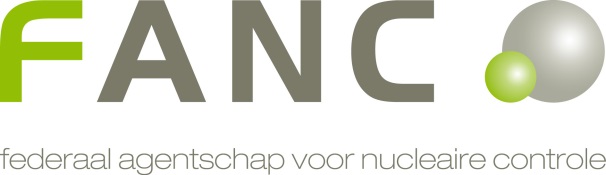 Formulier voor de melding van het eerste gebruik van een radioactieve stof in speciale vorm of een goedgekeurd model van collo voor het vervoer van radioactieve stoffenBijkomende informatie bij het invullen van het formulier.Vul het formulier volledig en correct in.Indien het formulier of de eventuele bijlagen informatie bevatten die gecategoriseerd zijn volgens het koninklijk besluit van 17 oktober 2011 houdende de categorisering en de bescherming van nucleaire documenten, dienen de regels voor het indienen van dit soort documenten toegepast te worden.Betekenis van de noten in het formulier :a	Verplicht in te vullen.b	Enkel in te vullen indien de informatie gekend of het veld van toepassing is.c	Nummer zoals opgenomen in de kruispuntdatabank (KBO). Enkel in te vullen voor Belgische ondernemingen of ondernemingen geregistreerd in België.d	Enkel in te vullen voor Belgische ondernemingen indien verschillend KBO-nummer of voor buitenlandse ondernemingen.e	Het goedkeuringscertificaat dient als bijlage toegevoegd te worden enkel in geval van een unilaterale goedkeuring (type S en B(U)-96).MELDINGMELDINGMELDINGDatum melding aDatum melding aReferentie melding aReferentie melding aMELDERMELDERMELDERNaam aNaam aOndernemingsnummer cOndernemingsnummer cAdres dAdres dContactpersoonNaam aTelefoon aGSME-mail aHoedanigheid melder aHoedanigheid melder aMODEL VAN COLLO OF RADIOACTIEVE STOF ONDER SPECIALE VORMMODEL VAN COLLO OF RADIOACTIEVE STOF ONDER SPECIALE VORMMODEL VAN COLLO OF RADIOACTIEVE STOF ONDER SPECIALE VORMNaam model aNaam model aIdentiteitsmerk goedkeuringscertificaat a, eIdentiteitsmerk goedkeuringscertificaat a, eEERSTE GEBRUIKEERSTE GEBRUIKEERSTE GEBRUIKDatum aDatum aSoort gebruik aSoort gebruik aPLAATS VAN EERSTE GEBRUIKPLAATS VAN EERSTE GEBRUIKPLAATS VAN EERSTE GEBRUIKNaam aNaam aOndernemingsnummer cOndernemingsnummer cAdres dAdres dContactpersoonNaam aTelefoon aGSME-mail aOPMERKINGENOPMERKINGENOPMERKINGEN